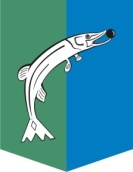 АДМИНИСТРАЦИЯСЕЛЬСКОГО ПОСЕЛЕНИЯ НИЖНЕСОРТЫМСКИЙСургутского районаХанты – Мансийского автономного округа - ЮгрыПОСТАНОВЛЕНИЕ «31» марта 2021 года                                                                                            № 150           п. НижнесортымскийО внесении изменений в постановлениеадминистрации сельского поселенияНижнесортымский от 24.11.2020 № 404 В целях приведения в соответствии с действующим законодательством нормативно – правового акта:1. Внести в постановление администрации сельского поселения Нижнесортымский от 24.11.2020 № 404 «Об утверждении административного регламента предоставления муниципальной услуги «Дача письменных разъяснений налогоплательщикам и налоговым агентам по вопросу применения нормативных правовых актов муниципального образования сельское поселение Нижнесортымский о местных налогах» следующие изменения:1.1. Наименование административного регламента изложить в следующей редакции: «Об утверждении административного регламента предоставления муниципальной услуги «Предоставление письменных разъяснений налоговым органам, налогоплательщикам и налоговым агентам по вопросам применения муниципальных нормативных правовых актов сельского поселения Нижнесортымский о местных налогах и сборах».1.2. Заменить по тексту постановления «Дача письменных разъяснений налогоплательщикам и налоговым агентам по вопросу применения нормативных правовых актов муниципального образования сельское поселение Нижнесортымский о местных налогах» словами «Предоставление письменных разъяснений налоговым органам, налогоплательщикам и налоговым агентам по вопросам применения муниципальных нормативных правовых актов сельского поселения Нижнесортымский о местных налогах и сборах».1.3. Подпункт 2.7.2. пункта 2.7. приложения к постановлению дополнить абзацем десятым следующего содержания:«5) предоставления на бумажном носителе документов и информации, электронные образы которых ранее были заверены в соответствии с пунктом 7.2 части 1 статьи 16 Федерального закона № 210-ФЗ, за исключением случаев, если нанесение отметок на такие документы либо их изъятие является необходимым условием предоставления государственной или муниципальной услуги, и иных случаев, установленных федеральными законами.».   2. Обнародовать настоящее постановление и разместить на официальном сайте администрации сельского поселения Нижнесортымский.3. Настоящее постановление вступает в силу после его обнародования.  Глава поселения								            П.В. Рымарев